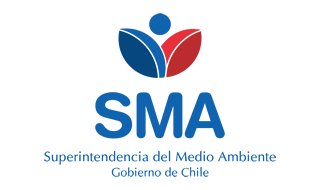 
INFORME DE FISCALIZACIÓN AMBIENTAL
Normas de Emisión
CENTRAL TERMICA Y PARQUE EOLICO PUNTA COLORADA 
DFZ-2020-1523-IV-NE


Fecha creación: 13-05-2020

1. RESUMEN
El presente documento da cuenta del informe de examen de la información realizado por la Superintendencia del Medio Ambiente (SMA), al establecimiento industrial “CENTRAL TERMICA Y PARQUE EOLICO PUNTA COLORADA”, en el marco de la norma de emisión NE 90/2000 para el reporte del período correspondiente entre ENERO de 2018 y DICIEMBRE de 2018.El análisis de la información no identificó hallazgos asociados al cumplimiento de la Norma de Emisión NE 90/2000 respecto de la materia específica objeto de la fiscalización.2. IDENTIFICACIÓN DEL PROYECTO, ACTIVIDAD O FUENTE FISCALIZADA
3. ANTECEDENTES DE LA ACTIVIDAD DE FISCALIZACIÓN
4. ACTIVIDADES DE FISCALIZACIÓN REALIZADAS Y RESULTADOS
	4.1. Identificación de la descarga
	4.2. Resumen de resultados de la información proporcionada
* En color los hallazgos detectados.
5. CONCLUSIONES
El análisis de la información no identificó hallazgos asociados al cumplimiento de la Norma de Emisión NE 90/2000 respecto de la materia específica objeto de la fiscalización.6. ANEXOS
RolNombreFirmaAprobadorPATRICIO WALKER HUYGHE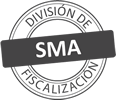 ElaboradorVERONICA ALEJANDRA GONZALEZ DELFINTitular de la actividad, proyecto o fuente fiscalizada:
COMPANIA BARRICK CHILE GENERACION LIMITADA
Titular de la actividad, proyecto o fuente fiscalizada:
COMPANIA BARRICK CHILE GENERACION LIMITADA
RUT o RUN:
96576920-k
RUT o RUN:
96576920-k
Identificación de la actividad, proyecto o fuente fiscalizada:
CENTRAL TERMICA Y PARQUE EOLICO PUNTA COLORADA 
Identificación de la actividad, proyecto o fuente fiscalizada:
CENTRAL TERMICA Y PARQUE EOLICO PUNTA COLORADA 
Identificación de la actividad, proyecto o fuente fiscalizada:
CENTRAL TERMICA Y PARQUE EOLICO PUNTA COLORADA 
Identificación de la actividad, proyecto o fuente fiscalizada:
CENTRAL TERMICA Y PARQUE EOLICO PUNTA COLORADA 
Dirección:
RUTA 5 NORTE S/N, KM 554, LA HIGUERA, REGIÓN DE COQUIMBO
Región:
REGIÓN DE COQUIMBO
Provincia:
ELQUI
Comuna:
LA HIGUERA
Motivo de la Actividad de Fiscalización:Actividad Programada de Seguimiento Ambiental de Normas de Emisión referentes a la descarga de Residuos Líquidos para el período comprendido entre ENERO de 2018 y DICIEMBRE de 2018Materia Específica Objeto de la Fiscalización:Analizar los resultados analíticos de la calidad de los Residuos Líquidos descargados por la actividad industrial individualizada anteriormente, según la siguiente Resolución de Monitoreo (RPM): 
- SISS N° 246/2010Instrumentos de Gestión Ambiental que Regulan la Actividad Fiscalizada:La Norma de Emisión que regula la actividad es: 
- 90/2000 ESTABLECE NORMA DE EMISION PARA LA REGULACION DE CONTAMINANTES ASOCIADOS A LAS DESCARGAS DE RESIDUOS LIQUIDOS A AGUAS MARINAS Y CONTINENTALES SUPERFICIALESPunto DescargaNormaTabla cumplimientoMes control Tabla CompletaCuerpo receptorN° RPMFecha emisión RPMPUNTO 1 QUEBRADA LOS CHOROSNE 90/2000Tabla 1MARZOQUEBRADA LOS CHOROS24629-01-2010Período evaluadoN° de hechos constatadosN° de hechos constatadosN° de hechos constatadosN° de hechos constatadosN° de hechos constatadosN° de hechos constatadosN° de hechos constatadosN° de hechos constatadosN° de hechos constatadosN° de hechos constatadosPeríodo evaluado1-23456789Período evaluadoInforma AutoControlEfectúa DescargaReporta en plazoEntrega parámetros solicitadosEntrega con frecuencia solicitadaCaudal se encuentra bajo ResoluciónParámetros se encuentran bajo normaPresenta RemuestraEntrega Parámetro RemuestraInconsistenciaEne-2018SINOSINO APLICANO APLICANO APLICANO APLICANO APLICANO APLICANO APLICAFeb-2018SINOSINO APLICANO APLICANO APLICANO APLICANO APLICANO APLICANO APLICAMar-2018SINONONO APLICANO APLICANO APLICANO APLICANO APLICANO APLICANO APLICAAbr-2018SINOSINO APLICANO APLICANO APLICANO APLICANO APLICANO APLICANO APLICAMay-2018SINOSINO APLICANO APLICANO APLICANO APLICANO APLICANO APLICANO APLICAJun-2018SINOSINO APLICANO APLICANO APLICANO APLICANO APLICANO APLICANO APLICAJul-2018SINOSINO APLICANO APLICANO APLICANO APLICANO APLICANO APLICANO APLICAAgo-2018SINOSINO APLICANO APLICANO APLICANO APLICANO APLICANO APLICANO APLICASep-2018SINOSINO APLICANO APLICANO APLICANO APLICANO APLICANO APLICANO APLICAOct-2018SINOSINO APLICANO APLICANO APLICANO APLICANO APLICANO APLICANO APLICANov-2018SINOSINO APLICANO APLICANO APLICANO APLICANO APLICANO APLICANO APLICADic-2018SINOSINO APLICANO APLICANO APLICANO APLICANO APLICANO APLICANO APLICAN° AnexoNombre AnexoNombre archivo1Anexo Informe de Fiscalización - Comprobante de EnvíoAnexo Comprobante de Envío CENTRAL TERMICA Y PARQUE EOLICO PUNTA COLORADA.zip2Anexo Informe de FiscalizaciónAnexo Datos Crudos CENTRAL TERMICA Y PARQUE EOLICO PUNTA COLORADA.xlsx